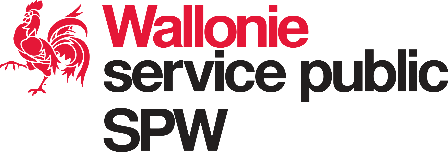 SPW-EERDIRECTION LICENCES ARMESBoulevard Cauchy 43-45 5000 NAMUR - Tél. : +32 (0) 81 237 640BEL – LICENCE SPECIALE ARMES ET MUNITIONS.                                                                            (art. 11/4) directive 91/477/CEE)           ACCORD PREALABLE POUR LE TRANSFERT D’ARMES A FEU ET DE MUNITIONS                                       (directive 93/15/CEE)BEL – LICENCE SPECIALE ARMES ET MUNITIONS.                                                                            (art. 11/4) directive 91/477/CEE)           ACCORD PREALABLE POUR LE TRANSFERT D’ARMES A FEU ET DE MUNITIONS                                       (directive 93/15/CEE)BEL – LICENCE SPECIALE ARMES ET MUNITIONS.                                                                            (art. 11/4) directive 91/477/CEE)           ACCORD PREALABLE POUR LE TRANSFERT D’ARMES A FEU ET DE MUNITIONS                                       (directive 93/15/CEE)BEL – LICENCE SPECIALE ARMES ET MUNITIONS.                                                                            (art. 11/4) directive 91/477/CEE)           ACCORD PREALABLE POUR LE TRANSFERT D’ARMES A FEU ET DE MUNITIONS                                       (directive 93/15/CEE)BEL – LICENCE SPECIALE ARMES ET MUNITIONS.                                                                            (art. 11/4) directive 91/477/CEE)           ACCORD PREALABLE POUR LE TRANSFERT D’ARMES A FEU ET DE MUNITIONS                                       (directive 93/15/CEE)BEL – LICENCE SPECIALE ARMES ET MUNITIONS.                                                                            (art. 11/4) directive 91/477/CEE)           ACCORD PREALABLE POUR LE TRANSFERT D’ARMES A FEU ET DE MUNITIONS                                       (directive 93/15/CEE)BEL – LICENCE SPECIALE ARMES ET MUNITIONS.                                                                            (art. 11/4) directive 91/477/CEE)           ACCORD PREALABLE POUR LE TRANSFERT D’ARMES A FEU ET DE MUNITIONS                                       (directive 93/15/CEE)BEL – LICENCE SPECIALE ARMES ET MUNITIONS.                                                                            (art. 11/4) directive 91/477/CEE)           ACCORD PREALABLE POUR LE TRANSFERT D’ARMES A FEU ET DE MUNITIONS                                       (directive 93/15/CEE)BEL – LICENCE SPECIALE ARMES ET MUNITIONS.                                                                            (art. 11/4) directive 91/477/CEE)           ACCORD PREALABLE POUR LE TRANSFERT D’ARMES A FEU ET DE MUNITIONS                                       (directive 93/15/CEE)BEL – LICENCE SPECIALE ARMES ET MUNITIONS.                                                                            (art. 11/4) directive 91/477/CEE)           ACCORD PREALABLE POUR LE TRANSFERT D’ARMES A FEU ET DE MUNITIONS                                       (directive 93/15/CEE)BEL – LICENCE SPECIALE ARMES ET MUNITIONS.                                                                            (art. 11/4) directive 91/477/CEE)           ACCORD PREALABLE POUR LE TRANSFERT D’ARMES A FEU ET DE MUNITIONS                                       (directive 93/15/CEE)BEL – LICENCE SPECIALE ARMES ET MUNITIONS.                                                                            (art. 11/4) directive 91/477/CEE)           ACCORD PREALABLE POUR LE TRANSFERT D’ARMES A FEU ET DE MUNITIONS                                       (directive 93/15/CEE)ETAT MEMBRE D’EXPEDITION : ETAT MEMBRE D’EXPEDITION : ETAT MEMBRE D’EXPEDITION : ETAT MEMBRE D’EXPEDITION : ETAT MEMBRE D’EXPEDITION : ETAT MEMBRE DE DESTINATION : BELGIQUEETAT MEMBRE DE DESTINATION : BELGIQUEETAT MEMBRE DE DESTINATION : BELGIQUEETAT MEMBRE DE DESTINATION : BELGIQUEETAT MEMBRE DE DESTINATION : BELGIQUEETAT MEMBRE DE DESTINATION : BELGIQUEETAT MEMBRE DE DESTINATION : BELGIQUE3.   EXPEDITEUR3.   EXPEDITEUR3.   EXPEDITEUR3.   EXPEDITEUR3.   EXPEDITEURDESTINATAIREDESTINATAIREDESTINATAIREDESTINATAIREDESTINATAIREDESTINATAIREDESTINATAIRE⁮ PARTICULIER⁮ PARTICULIER⁮ PARTICULIER⁮ ARMURIER⁮ ARMURIER⁮ PARTICULIER⁮ PARTICULIER⁮ PARTICULIER⁮ PARTICULIER⁮ ARMURIER⁮ ARMURIER⁮ ARMURIERNom, Prénoms : ………………………….……………………Lieu & date de naissance : …………………………………… Passeport/carte d’identité n° : …………………………………Délivrée le : …………………………………………………...Par : ……………………………………………………………Raison sociale : …………….………………………………….Adresse : (si personne morale, celle du siège social) : …………………………………………………………………Tél : ……………………………………………………………Fax : ….………………………………………………………..Email : …………………………………………………………Nom, Prénoms : ………………………….……………………Lieu & date de naissance : …………………………………… Passeport/carte d’identité n° : …………………………………Délivrée le : …………………………………………………...Par : ……………………………………………………………Raison sociale : …………….………………………………….Adresse : (si personne morale, celle du siège social) : …………………………………………………………………Tél : ……………………………………………………………Fax : ….………………………………………………………..Email : …………………………………………………………Nom, Prénoms : ………………………….……………………Lieu & date de naissance : …………………………………… Passeport/carte d’identité n° : …………………………………Délivrée le : …………………………………………………...Par : ……………………………………………………………Raison sociale : …………….………………………………….Adresse : (si personne morale, celle du siège social) : …………………………………………………………………Tél : ……………………………………………………………Fax : ….………………………………………………………..Email : …………………………………………………………Nom, Prénoms : ………………………….……………………Lieu & date de naissance : …………………………………… Passeport/carte d’identité n° : …………………………………Délivrée le : …………………………………………………...Par : ……………………………………………………………Raison sociale : …………….………………………………….Adresse : (si personne morale, celle du siège social) : …………………………………………………………………Tél : ……………………………………………………………Fax : ….………………………………………………………..Email : …………………………………………………………Nom, Prénoms : ………………………….……………………Lieu & date de naissance : …………………………………… Passeport/carte d’identité n° : …………………………………Délivrée le : …………………………………………………...Par : ……………………………………………………………Raison sociale : …………….………………………………….Adresse : (si personne morale, celle du siège social) : …………………………………………………………………Tél : ……………………………………………………………Fax : ….………………………………………………………..Email : …………………………………………………………Personne physiqueNom, Prénoms : ………………………….……………………Lieu & date de naissance : …………………………………… N° de registre national : …………………………………    Personne moraleAdresse (du siège social) : …………………………………….Personne physiqueNom, Prénoms : ………………………….……………………Lieu & date de naissance : …………………………………… N° de registre national : …………………………………    Personne moraleAdresse (du siège social) : …………………………………….Personne physiqueNom, Prénoms : ………………………….……………………Lieu & date de naissance : …………………………………… N° de registre national : …………………………………    Personne moraleAdresse (du siège social) : …………………………………….Personne physiqueNom, Prénoms : ………………………….……………………Lieu & date de naissance : …………………………………… N° de registre national : …………………………………    Personne moraleAdresse (du siège social) : …………………………………….Personne physiqueNom, Prénoms : ………………………….……………………Lieu & date de naissance : …………………………………… N° de registre national : …………………………………    Personne moraleAdresse (du siège social) : …………………………………….Personne physiqueNom, Prénoms : ………………………….……………………Lieu & date de naissance : …………………………………… N° de registre national : …………………………………    Personne moraleAdresse (du siège social) : …………………………………….Personne physiqueNom, Prénoms : ………………………….……………………Lieu & date de naissance : …………………………………… N° de registre national : …………………………………    Personne moraleAdresse (du siège social) : …………………………………….Nom, Prénoms : ………………………….……………………Lieu & date de naissance : …………………………………… Passeport/carte d’identité n° : …………………………………Délivrée le : …………………………………………………...Par : ……………………………………………………………Raison sociale : …………….………………………………….Adresse : (si personne morale, celle du siège social) : …………………………………………………………………Tél : ……………………………………………………………Fax : ….………………………………………………………..Email : …………………………………………………………Nom, Prénoms : ………………………….……………………Lieu & date de naissance : …………………………………… Passeport/carte d’identité n° : …………………………………Délivrée le : …………………………………………………...Par : ……………………………………………………………Raison sociale : …………….………………………………….Adresse : (si personne morale, celle du siège social) : …………………………………………………………………Tél : ……………………………………………………………Fax : ….………………………………………………………..Email : …………………………………………………………Nom, Prénoms : ………………………….……………………Lieu & date de naissance : …………………………………… Passeport/carte d’identité n° : …………………………………Délivrée le : …………………………………………………...Par : ……………………………………………………………Raison sociale : …………….………………………………….Adresse : (si personne morale, celle du siège social) : …………………………………………………………………Tél : ……………………………………………………………Fax : ….………………………………………………………..Email : …………………………………………………………Nom, Prénoms : ………………………….……………………Lieu & date de naissance : …………………………………… Passeport/carte d’identité n° : …………………………………Délivrée le : …………………………………………………...Par : ……………………………………………………………Raison sociale : …………….………………………………….Adresse : (si personne morale, celle du siège social) : …………………………………………………………………Tél : ……………………………………………………………Fax : ….………………………………………………………..Email : …………………………………………………………Nom, Prénoms : ………………………….……………………Lieu & date de naissance : …………………………………… Passeport/carte d’identité n° : …………………………………Délivrée le : …………………………………………………...Par : ……………………………………………………………Raison sociale : …………….………………………………….Adresse : (si personne morale, celle du siège social) : …………………………………………………………………Tél : ……………………………………………………………Fax : ….………………………………………………………..Email : …………………………………………………………Tél : ……………………………………………………………Fax : ….………………………………………………………..Email :…………………………………………………………Tél : ……………………………………………………………Fax : ….………………………………………………………..Email :…………………………………………………………Tél : ……………………………………………………………Fax : ….………………………………………………………..Email :…………………………………………………………Tél : ……………………………………………………………Fax : ….………………………………………………………..Email :…………………………………………………………Tél : ……………………………………………………………Fax : ….………………………………………………………..Email :…………………………………………………………Tél : ……………………………………………………………Fax : ….………………………………………………………..Email :…………………………………………………………Tél : ……………………………………………………………Fax : ….………………………………………………………..Email :…………………………………………………………Nom, Prénoms : ………………………….……………………Lieu & date de naissance : …………………………………… Passeport/carte d’identité n° : …………………………………Délivrée le : …………………………………………………...Par : ……………………………………………………………Raison sociale : …………….………………………………….Adresse : (si personne morale, celle du siège social) : …………………………………………………………………Tél : ……………………………………………………………Fax : ….………………………………………………………..Email : …………………………………………………………Nom, Prénoms : ………………………….……………………Lieu & date de naissance : …………………………………… Passeport/carte d’identité n° : …………………………………Délivrée le : …………………………………………………...Par : ……………………………………………………………Raison sociale : …………….………………………………….Adresse : (si personne morale, celle du siège social) : …………………………………………………………………Tél : ……………………………………………………………Fax : ….………………………………………………………..Email : …………………………………………………………Nom, Prénoms : ………………………….……………………Lieu & date de naissance : …………………………………… Passeport/carte d’identité n° : …………………………………Délivrée le : …………………………………………………...Par : ……………………………………………………………Raison sociale : …………….………………………………….Adresse : (si personne morale, celle du siège social) : …………………………………………………………………Tél : ……………………………………………………………Fax : ….………………………………………………………..Email : …………………………………………………………Nom, Prénoms : ………………………….……………………Lieu & date de naissance : …………………………………… Passeport/carte d’identité n° : …………………………………Délivrée le : …………………………………………………...Par : ……………………………………………………………Raison sociale : …………….………………………………….Adresse : (si personne morale, celle du siège social) : …………………………………………………………………Tél : ……………………………………………………………Fax : ….………………………………………………………..Email : …………………………………………………………Nom, Prénoms : ………………………….……………………Lieu & date de naissance : …………………………………… Passeport/carte d’identité n° : …………………………………Délivrée le : …………………………………………………...Par : ……………………………………………………………Raison sociale : …………….………………………………….Adresse : (si personne morale, celle du siège social) : …………………………………………………………………Tél : ……………………………………………………………Fax : ….………………………………………………………..Email : …………………………………………………………Adresse de livraison : ……………………………………………………………………………………………………………Adresse de livraison : ……………………………………………………………………………………………………………Adresse de livraison : ……………………………………………………………………………………………………………Adresse de livraison : ……………………………………………………………………………………………………………Adresse de livraison : ……………………………………………………………………………………………………………Adresse de livraison : ……………………………………………………………………………………………………………Adresse de livraison : ……………………………………………………………………………………………………………Complément : Joindre à la présente copie d’un des 3 documents officiels repris ci-dessous :Complément : Joindre à la présente copie d’un des 3 documents officiels repris ci-dessous :Complément : Joindre à la présente copie d’un des 3 documents officiels repris ci-dessous :Complément : Joindre à la présente copie d’un des 3 documents officiels repris ci-dessous :Complément : Joindre à la présente copie d’un des 3 documents officiels repris ci-dessous :Complément : Joindre à la présente copie d’un des 3 documents officiels repris ci-dessous :Complément : Joindre à la présente copie d’un des 3 documents officiels repris ci-dessous :Complément : Joindre à la présente copie d’un des 3 documents officiels repris ci-dessous :Complément : Joindre à la présente copie d’un des 3 documents officiels repris ci-dessous :Complément : Joindre à la présente copie d’un des 3 documents officiels repris ci-dessous :Complément : Joindre à la présente copie d’un des 3 documents officiels repris ci-dessous :Complément : Joindre à la présente copie d’un des 3 documents officiels repris ci-dessous :permis de chasse belgepermis de chasse belgepermis de chasse belgepermis de chasse belgepermis de chasse belgepermis de chasse belgeautorisation du Gouverneur de provinceautorisation du Gouverneur de provinceautorisation du Gouverneur de provinceautorisation du Gouverneur de provinceautorisation du Gouverneur de provinceautorisation du Gouverneur de provincelicence de tireur sportif délivrée en Belgiquelicence de tireur sportif délivrée en Belgiquelicence de tireur sportif délivrée en Belgiquelicence de tireur sportif délivrée en Belgiquelicence de tireur sportif délivrée en Belgiquelicence de tireur sportif délivrée en Belgique5.  MATERIEL CONCERNE                                                                                              Annexes : ⁮ oui    ⁮ non 5.  MATERIEL CONCERNE                                                                                              Annexes : ⁮ oui    ⁮ non 5.  MATERIEL CONCERNE                                                                                              Annexes : ⁮ oui    ⁮ non 5.  MATERIEL CONCERNE                                                                                              Annexes : ⁮ oui    ⁮ non 5.  MATERIEL CONCERNE                                                                                              Annexes : ⁮ oui    ⁮ non 5.  MATERIEL CONCERNE                                                                                              Annexes : ⁮ oui    ⁮ non 5.  MATERIEL CONCERNE                                                                                              Annexes : ⁮ oui    ⁮ non 5.  MATERIEL CONCERNE                                                                                              Annexes : ⁮ oui    ⁮ non 5.  MATERIEL CONCERNE                                                                                              Annexes : ⁮ oui    ⁮ non 5.  MATERIEL CONCERNE                                                                                              Annexes : ⁮ oui    ⁮ non 5.  MATERIEL CONCERNE                                                                                              Annexes : ⁮ oui    ⁮ non 5.  MATERIEL CONCERNE                                                                                              Annexes : ⁮ oui    ⁮ non N°CatégorieTypeTypeMarque-modèleMarque-modèleMarque-modèleCalibreN° d’identificationN° d’identificationEpreuves CIP Oui-nonNombre6.  DESTINATAIRE ou son représentant légal (voir point 4)Copie de la carte d’identité (recto-verso) du destinataire si celui-ci est un particulier. Date : …………………………………………………………………….. Signature : ……………………………………………………………...Prière d’envoyer ce document uniquement à la Direction licences armes (et non au banc d’épreuve de Liège).6.  DESTINATAIRE ou son représentant légal (voir point 4)Copie de la carte d’identité (recto-verso) du destinataire si celui-ci est un particulier. Date : …………………………………………………………………….. Signature : ……………………………………………………………...Prière d’envoyer ce document uniquement à la Direction licences armes (et non au banc d’épreuve de Liège).6.  DESTINATAIRE ou son représentant légal (voir point 4)Copie de la carte d’identité (recto-verso) du destinataire si celui-ci est un particulier. Date : …………………………………………………………………….. Signature : ……………………………………………………………...Prière d’envoyer ce document uniquement à la Direction licences armes (et non au banc d’épreuve de Liège).6.  DESTINATAIRE ou son représentant légal (voir point 4)Copie de la carte d’identité (recto-verso) du destinataire si celui-ci est un particulier. Date : …………………………………………………………………….. Signature : ……………………………………………………………...Prière d’envoyer ce document uniquement à la Direction licences armes (et non au banc d’épreuve de Liège).6.  DESTINATAIRE ou son représentant légal (voir point 4)Copie de la carte d’identité (recto-verso) du destinataire si celui-ci est un particulier. Date : …………………………………………………………………….. Signature : ……………………………………………………………...Prière d’envoyer ce document uniquement à la Direction licences armes (et non au banc d’épreuve de Liège). 7. ACCORD PREALABLE DE L’ETAT MEMBRE DE DESTINATION Numéro : ……….…………………………………………………………Signature de l’autorité : …………………………………………………... 7. ACCORD PREALABLE DE L’ETAT MEMBRE DE DESTINATION Numéro : ……….…………………………………………………………Signature de l’autorité : …………………………………………………... 7. ACCORD PREALABLE DE L’ETAT MEMBRE DE DESTINATION Numéro : ……….…………………………………………………………Signature de l’autorité : …………………………………………………... 7. ACCORD PREALABLE DE L’ETAT MEMBRE DE DESTINATION Numéro : ……….…………………………………………………………Signature de l’autorité : …………………………………………………... 7. ACCORD PREALABLE DE L’ETAT MEMBRE DE DESTINATION Numéro : ……….…………………………………………………………Signature de l’autorité : …………………………………………………... 7. ACCORD PREALABLE DE L’ETAT MEMBRE DE DESTINATION Numéro : ……….…………………………………………………………Signature de l’autorité : …………………………………………………... 7. ACCORD PREALABLE DE L’ETAT MEMBRE DE DESTINATION Numéro : ……….…………………………………………………………Signature de l’autorité : …………………………………………………...6.  DESTINATAIRE ou son représentant légal (voir point 4)Copie de la carte d’identité (recto-verso) du destinataire si celui-ci est un particulier. Date : …………………………………………………………………….. Signature : ……………………………………………………………...Prière d’envoyer ce document uniquement à la Direction licences armes (et non au banc d’épreuve de Liège).6.  DESTINATAIRE ou son représentant légal (voir point 4)Copie de la carte d’identité (recto-verso) du destinataire si celui-ci est un particulier. Date : …………………………………………………………………….. Signature : ……………………………………………………………...Prière d’envoyer ce document uniquement à la Direction licences armes (et non au banc d’épreuve de Liège).6.  DESTINATAIRE ou son représentant légal (voir point 4)Copie de la carte d’identité (recto-verso) du destinataire si celui-ci est un particulier. Date : …………………………………………………………………….. Signature : ……………………………………………………………...Prière d’envoyer ce document uniquement à la Direction licences armes (et non au banc d’épreuve de Liège).6.  DESTINATAIRE ou son représentant légal (voir point 4)Copie de la carte d’identité (recto-verso) du destinataire si celui-ci est un particulier. Date : …………………………………………………………………….. Signature : ……………………………………………………………...Prière d’envoyer ce document uniquement à la Direction licences armes (et non au banc d’épreuve de Liège).6.  DESTINATAIRE ou son représentant légal (voir point 4)Copie de la carte d’identité (recto-verso) du destinataire si celui-ci est un particulier. Date : …………………………………………………………………….. Signature : ……………………………………………………………...Prière d’envoyer ce document uniquement à la Direction licences armes (et non au banc d’épreuve de Liège).Après réception du document original signé, veuillez en faire 2 copies :       Une copie à renvoyer à la Direction Licences armes dès réception du matériel ou à la fin de la validité de l’accord préalable (prière d’y joindre une annotation qui mentionne si la transaction a eu lieu ou non – en cas de transaction partielle, précisez les pièces rentrées en Belgique).-      Une copie à présenter au Banc d’Epreuves pour déclaration et enregistrement.L’original doit être obligatoirement envoyé au fournisseur du matérielAprès réception du document original signé, veuillez en faire 2 copies :       Une copie à renvoyer à la Direction Licences armes dès réception du matériel ou à la fin de la validité de l’accord préalable (prière d’y joindre une annotation qui mentionne si la transaction a eu lieu ou non – en cas de transaction partielle, précisez les pièces rentrées en Belgique).-      Une copie à présenter au Banc d’Epreuves pour déclaration et enregistrement.L’original doit être obligatoirement envoyé au fournisseur du matérielAprès réception du document original signé, veuillez en faire 2 copies :       Une copie à renvoyer à la Direction Licences armes dès réception du matériel ou à la fin de la validité de l’accord préalable (prière d’y joindre une annotation qui mentionne si la transaction a eu lieu ou non – en cas de transaction partielle, précisez les pièces rentrées en Belgique).-      Une copie à présenter au Banc d’Epreuves pour déclaration et enregistrement.L’original doit être obligatoirement envoyé au fournisseur du matérielAprès réception du document original signé, veuillez en faire 2 copies :       Une copie à renvoyer à la Direction Licences armes dès réception du matériel ou à la fin de la validité de l’accord préalable (prière d’y joindre une annotation qui mentionne si la transaction a eu lieu ou non – en cas de transaction partielle, précisez les pièces rentrées en Belgique).-      Une copie à présenter au Banc d’Epreuves pour déclaration et enregistrement.L’original doit être obligatoirement envoyé au fournisseur du matérielAprès réception du document original signé, veuillez en faire 2 copies :       Une copie à renvoyer à la Direction Licences armes dès réception du matériel ou à la fin de la validité de l’accord préalable (prière d’y joindre une annotation qui mentionne si la transaction a eu lieu ou non – en cas de transaction partielle, précisez les pièces rentrées en Belgique).-      Une copie à présenter au Banc d’Epreuves pour déclaration et enregistrement.L’original doit être obligatoirement envoyé au fournisseur du matérielAprès réception du document original signé, veuillez en faire 2 copies :       Une copie à renvoyer à la Direction Licences armes dès réception du matériel ou à la fin de la validité de l’accord préalable (prière d’y joindre une annotation qui mentionne si la transaction a eu lieu ou non – en cas de transaction partielle, précisez les pièces rentrées en Belgique).-      Une copie à présenter au Banc d’Epreuves pour déclaration et enregistrement.L’original doit être obligatoirement envoyé au fournisseur du matérielAprès réception du document original signé, veuillez en faire 2 copies :       Une copie à renvoyer à la Direction Licences armes dès réception du matériel ou à la fin de la validité de l’accord préalable (prière d’y joindre une annotation qui mentionne si la transaction a eu lieu ou non – en cas de transaction partielle, précisez les pièces rentrées en Belgique).-      Une copie à présenter au Banc d’Epreuves pour déclaration et enregistrement.L’original doit être obligatoirement envoyé au fournisseur du matériel